   УТВЕРЖДЕНсобранием учредителей РОО «Нижегородская областная Федерация северной ходьбы» 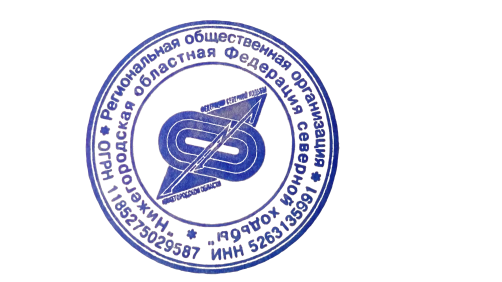 Протокол № 1 от "13" апреля 2018 г.УСТАВРегиональной общественной организации  «Нижегородская областная Федерация северной ходьбы»Нижегородская область, г. Нижний Новгород2018 г.1. ОБЩИЕ ПОЛОЖЕНИЯ        1.1. Региональная общественная организация «Нижегородская областная Федерация северной ходьбы» (далее по тексту - "Федерация") является основанным на членстве добровольным некоммерческим общественным объединением, созданным по инициативе граждан, объединившихся на основе общности интересов для реализации общих целей, указанных в настоящем Уставе.        1.2. Полное наименование на русском языке: Региональная общественная организация «Нижегородская областная Федерация северной ходьбы» Сокращенное наименование на русском языке: РОО «Нижегородская областная Федерация северной ходьбы»1.3. Федерация осуществляет свою деятельность в соответствии с Гражданским кодексом Российской Федерации, Федеральным законом "Об общественных объединениях", иными правовыми актами Российской Федерации, настоящим Уставом. Федерация является собственником своего имущества. Ее участники (члены) не сохраняют имущественные права на переданное ими в собственность организации имущество, в том числе на членские взносы.Участники (члены) Федерации не отвечают по обязательствам организации, в которой участвуют в качестве членов, а Федерация не отвечает по обязательствам своих членов.Федерация имеет эмблему, представляющую собой комбинацию из нескольких символов, включающих в себя стилизованные изображения стрелок компаса, спортивных дорожек стадиона и палок для северной ходьбы. Дорожки стадиона окрашены в красный цвет, стрелка компаса в синий, палки в черный цвет. Федерация по решению ее участников (членов) может быть преобразована в ассоциацию (союз), автономную некоммерческую организацию или фонд.1.4. Территория деятельности Федерации: Нижегородская область.1.5. Место нахождения постоянно действующего исполнительного органа Федерации: 603000, Нижегородская обл., г. Нижний Новгород.2. ЦЕЛИ И ВИДЫ ДЕЯТЕЛЬНОСТИ ФЕДЕРАЦИИ2.1. Целями деятельности Федерации является развитие и популяризация северной ходьбы, в том числе:-организация и проведение соревновательных мероприятий по северной ходьбе;-формирование и подготовка сборных команд по северной ходьбе.          2.2. Предмет деятельности Федерации:-организация соревнований по северной ходьбе и её разновидностям; -содействие созданию условий для развития северной ходьбы, создания условий для обучения северной ходьбе;-защита законных интересов членов федерации;-организация и проведение спортивных мероприятий на открытом воздухе или в закрытом помещении для профессионалов или любителей;-проведение экскурсий на территории Нижегородской области;-разработка и утверждение структуры, регламентов и календарей соревнований по северной ходьбе и контроль над их соблюдением;-обеспечение, в том числе материально-техническое и методическое, подготовки и участия в соревновательных мероприятиях сборных и клубных команд Федерации;-изучение и обобщение отечественного и зарубежною опыта развития северной ходьбы, участие в проведении научных исследований в области северной ходьбы, инновационная деятельность в области северной ходьбы и ее разновидностей;-содействие материальной и информационной поддержке спортсменов, тренеров, судей и других специалистов, клубов и иных лиц, если это способствует развитию северной ходьбы;-создание клубов северной ходьбы;-издательская и полиграфическая деятельность, тиражирование записанных носителей информации, создание и издание методических, спортивно-информационных и других печатных материалов по вопросам северной ходьбы, публикации в Интернете, создание средств массовой информации и сотрудничество со средствами массовой информации;-проведение выставок, лекций, семинаров, конференций, совещаний, круглых столов, симпозиумов и иных аналогичных мероприятий;-отдельными видами деятельности, перечень которых определяется законом Федерация может заниматься только на основании специального разрешения (лицензии).3. ЧЛЕНЫ ФЕДЕРАЦИИ           3.1. Членами Федерации могут быть граждане Российской Федерации, достигшие возраста восемнадцати лет, внесшие вступительный взнос, а также юридические лица - общественные объединения, внесшие вступительный взнос и подчиняющиеся правилам настоящего Устава.          3.2. Прием в члены в Федерации осуществляется на заседании Президиума, на основании письменного заявления вступающего и обязательством внести в течение 10 дней со дня принятия положительного решения вступительный взнос.         3.3. Члены Федерации имеют равные права и несут равные обязанности.         3.4. Каждый член Федерации имеет право (юридические лица через представителя):-избирать и быть избранным в руководящие и контрольно-ревизионные органы Федерации, -участвовать в управлении делами Федерации,  -получать информацию о деятельности Федерации и знакомиться с ее бухгалтерской и иной документацией;-обжаловать решения органов Федерации, влекущие гражданско-правовые последствия, в случаях и в порядке, которые предусмотрены законом;-требовать, действуя от имени Федерации, возмещения причиненных Федерации убытков;-оспаривать, действуя от имени Федерации, совершенные ею сделки,-вправе на равных началах с другими членами Федерации безвозмездно пользоваться оказываемыми ею услугами,- в любое время выйти из состава членов Федерации         3.5. Члены Федерации обязаны: - участвовать в образовании имущества Федерации- не разглашать конфиденциальную информацию о деятельности корпорации;- участвовать в принятии решений, без которых Федерации не может продолжать свою деятельность в соответствии с законом, если его участие необходимо для принятия таких решений;- не совершать действия, заведомо направленные на причинение вреда Федерации;- не совершать действия (бездействие), которые существенно затрудняют или делают невозможным достижение целей, ради которых создана Федерация,- несет обязанность уплачивать членские и иные имущественные взносы.         3.6. Членство в Федерации прекращается в случаях: -личного заявления;-исключения члена на основании решения президиума.        3.7. Исключение из Федерации производится в случаях:-неоднократного нарушения требований Устава Федерации;-невыполнения своих обязанностей, связанных с трудовым или имущественным участием в деятельности Федерации;-невыполнения решений руководящих органов;4. ПОРЯДОК УПРАВЛЕНИЯ ФЕДЕРАЦИЕЙ4.1. Высшим органом управления Федерацией является Общее собрание членов Федерации. Общее собрание собирается по мере необходимости, но не реже одного раза в год.К исключительной компетенции Общего собрания членов Федерации относится решение следующих вопросов:- определение приоритетных направлений деятельности Федерации, принципов формирования и использования ее имущества,- изменение устава Федерации,- определение порядка приема в члены Федерации и исключения из членов Федерации, за исключением случаев, если такой порядок определен федеральными законами,         - избрание Президента, президиума, вице-президента, ревизора и досрочное прекращение их полномочий,- утверждение годового отчета и бухгалтерской (финансовой) отчетности Федерации,- принятие решений о создании Федерацией других юридических лиц, об участии Федерации в других юридических лицах, о создании филиалов и об открытии представительств Федерации,- принятие решений о размере и порядке уплаты ее членами членских и иных имущественных взносов,- принятие решений о реорганизации и ликвидации, о назначении ликвидационной комиссии (ликвидатора) и об утверждении ликвидационного баланса;- утверждение аудиторской организации или индивидуального аудитора организации.Вопросы, отнесенные к исключительной компетенции Общего собрания членов Федерации, не могут быть переданы для решения другим органам Федерации.Общее собрание членов Федерации правомочно, если на указанном собрании присутствует более половины его членов.         Решения Общего собрания членов Федерации принимаются большинством голосов членов организации, присутствующих на собрании. Решения Общего собрания членов по вопросам исключительной компетенции принимаются 2/3 голосов присутствующих.4.2. В Федерации образуется единоличный исполнительный орган - Президент и постоянно действующий коллегиальный руководящий орган – Президиум.4.3. Президиум избирается Общим собранием членов сроком на 3 (Три) года из числа членов Федерации в количестве, установленном Общим собранием членов.4.4. Президиум может быть переизбран по истечении срока полномочий на новый срок.4.5. Президиум:- контролирует и организует работу Федерации, осуществляет контроль за выполнением решений Общего собрания членов;- рассматривает и утверждает смету расходов Федерации;- распоряжается имуществом Федерации;- утверждает штатное расписание;- готовит вопросы для обсуждения на Общем собрании членов;- ежегодно информирует регистрирующий орган о продолжении деятельности Федерации с указанием действительного местонахождения постоянно действующего руководящего органа, его названия и данных о руководителях Федерации в объеме сведений, включаемых в Единый государственный реестр юридических лиц;- решает любые другие вопросы, не относящиеся к исключительной компетенции Общего собрания членов.Заседания Президиума проводятся по мере необходимости, но не реже двух раз в год и считаются правомочными при участии в них более 50% членов Президиума.4.6. Решения принимаются открытым голосованием простым большинством голосов членов совета, присутствующих на заседании.4.7. Президент Федерации избирается Общим собранием членов Федерации сроком на 3 (Три) года.4.8. Президент Федерации:- подотчетен Общему собранию членов Федерации, президиуму и отвечает за состояние дел Федерации;- без доверенности действует от имени Федерации, представляет ее во всех учреждениях, организациях и на предприятиях как на территории Российской Федерации, так и за границей;- принимает решения и издает приказы по вопросам деятельности Федерации;- выдает доверенности на представительство интересов Федерации;- распоряжается в пределах утвержденной советом сметы средствами Федерации, заключает договоры, осуществляет другие юридические действия от имени Федерации, приобретает имущество и управляет им, открывает и закрывает счета в банках;- контролирует вопросы хозяйственной и финансовой деятельности Федерации;- организует работу по осуществлению Федерации предпринимательской деятельности;- готовит предложения по общественным мероприятиям, программам и проектам, по участию в других общественных программах, в том числе международных, по участию в деятельности международных общественных организаций, по взаимодействию с зарубежными партнерами в сфере общественной деятельности;- несет ответственность в пределах своей компетенции за использование средств и имущества Федерации в соответствии с ее уставными целями.             5. КОНТРОЛЬ ЗА ДЕЯТЕЛЬНОСТЬЮ ФЕДЕРАЦИИ      5.1. Для осуществления контроля за финансово-хозяйственной деятельностью Федерации Общим собранием членов избирается контрольно-ревизионная комиссия (Ревизор) сроком на три года.     5.2. Компетенция контрольно-ревизионной комиссии (ревизора) Федерации включает следующие полномочия:проверка (ревизия) финансово-хозяйственной деятельности Федерации по итогам деятельности за год, а также во всякое время по решению Общего собрания членов;истребование у органов управления Федерации документы о финансово-хозяйственной деятельности;             - созыв внеочередного Общего собрания членов Федерации;составление заключения по итогам проверки финансово-хозяйственной деятельности;- подтверждение достоверности данных, содержащихся в отчетах и иных финансовых документов Федерации;информация о фактах нарушения установленных правовыми актами Российской Федерации порядка ведения бухгалтерского учета и представления финансовой отчетности, а также правовых актов Российской Федерации при осуществлении финансово-хозяйственной деятельности;     5.3. Порядок деятельности контрольно-ревизионной комиссии (ревизора) Федерации определяется внутренним документом – положением, утверждаемым Общим собранием членов.6. ИМУЩЕСТВО ФЕДЕРАЦИИ.      6.1. Федерации может иметь в собственности земельные участки, здания, строения, сооружения, жилищный фонд, транспорт, оборудование, инвентарь, имущество культурно-просветительного и оздоровительного назначения, денежные средства, акции, другие ценные бумаги и иное имущество, необходимое для материального обеспечения своей деятельности, указанной в уставе.В собственности Федерации могут также находиться учреждения, издательства, средства массовой информации, создаваемые и приобретаемые за счет средств Федерации в соответствии с ее уставными целями.Федеральным законом могут устанавливаться виды имущества, которые по соображениям государственной и общественной безопасности либо в соответствии с международными договорами Российской Федерации не могут находиться в собственности Федерации.6.2. Источниками формирования имущества Федерации в денежной и иных формах являются:- вступительные и членские взносы,добровольные взносы и пожертвования;доходы от гражданско-правовых сделок;долгосрочные и краткосрочные кредиты, займы;доходы, получаемые от собственности Федерации;другие, не запрещенные законом доходы и поступления.Законами могут устанавливаться ограничения на источники доходов Федерации.6.3. Доходы от предпринимательской деятельности Федерации не могут перераспределяться между членами Федерации и должны использоваться только для достижения уставных целей.Члены Федерации не сохраняют прав на переданное ими Федерации в собствен-  ность имущество, в том числе на членские взносы. 6.4. Федерация не вправе осуществлять выплату вознаграждения членам за участие в Общем собрании членов, за исключением компенсации расходов, непосредственно связанных с участием в Общем собрании членов.         6.5.Собственность Федерации охраняется законом.6.6.	Допускается использование Федерацией своих средств на благотворительные цели.                7. РЕОРГАНИЗАЦИЯ И ЛИКВИДАЦИЯ ФЕДЕРАЦИИРеорганизация Федерации осуществляется по решению Общего собрания членов, если за данное решение проголосовали 2/3 из числа присутствующих.Имущество Федерации переходит после ее реорганизации к вновь возникшим юридическим лицам в порядке, предусмотренном действующим законодательством РФ.Федерации может быть ликвидирована по решению Общего собрания, если за данное решение проголосовали 2/3 из числа присутствующих на собрании, либо по решению суда.         7.4. Ликвидация или реорганизация Федерации осуществляется и порядке, определенном действующим законодательством РФ.        7.5. При ликвидации Федерации оставшееся после удовлетворения требований кредиторов имущество, если иное не установлено действующим законодательством, направляется на цели, в интересах которых оно было создано, и (или) на благотворительные цели в порядке, определенном Общим собранием.        7.6. В случае, если использование имущества Федерации в соответствии с его учредительными документами не представляется возможным, оно обращается в доход государства.  8. ПОРЯДОК ВНЕСЕНИЯ ИЗМЕНЕНИЙ В УСТАВ    8.1. Изменения устава, утвержденные Общим собранием, подлежат государственной регистрации.    8.2. Государственная регистрация изменений устава Федерации осуществляется в порядке, установленном действующим законодательством Российской Федерации.    8.3. Изменения устава Федерации вступают в силу с момента их государственной регистрации.